Master Classe Quentin et Gabriel 24/03/2020Clouage Absolu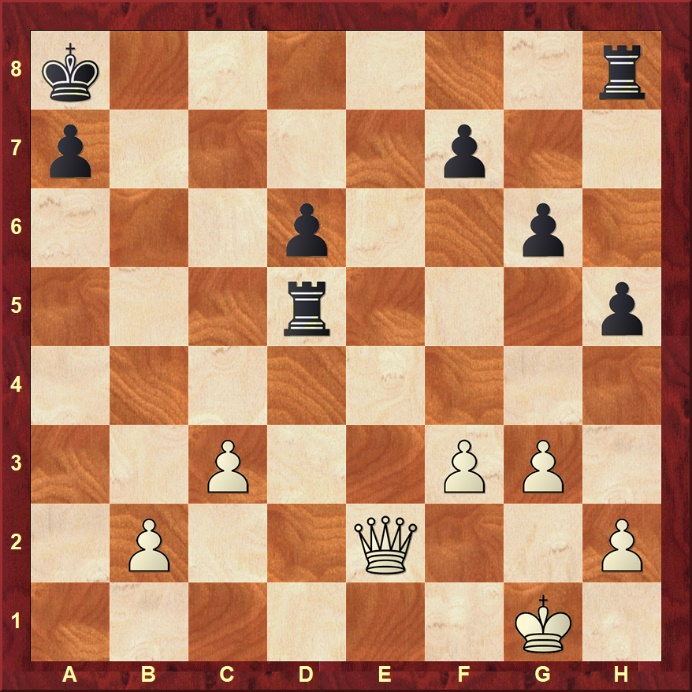 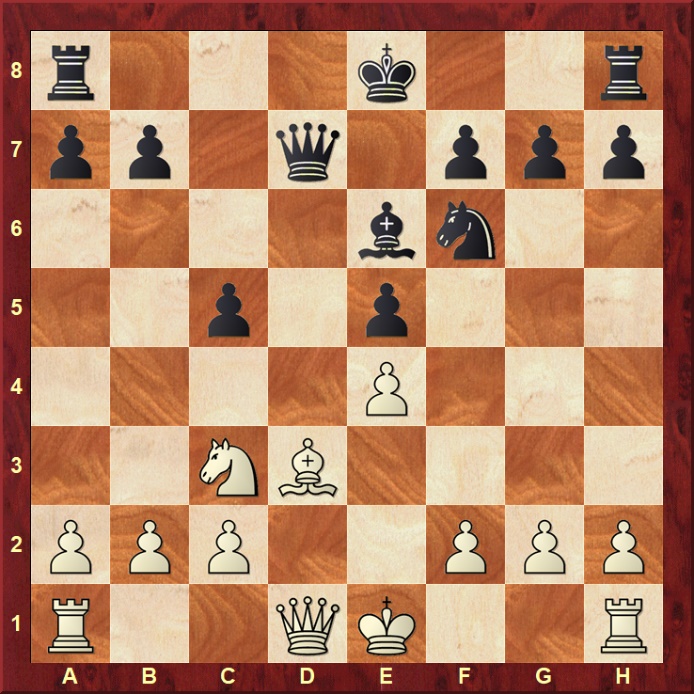 Clouage relatif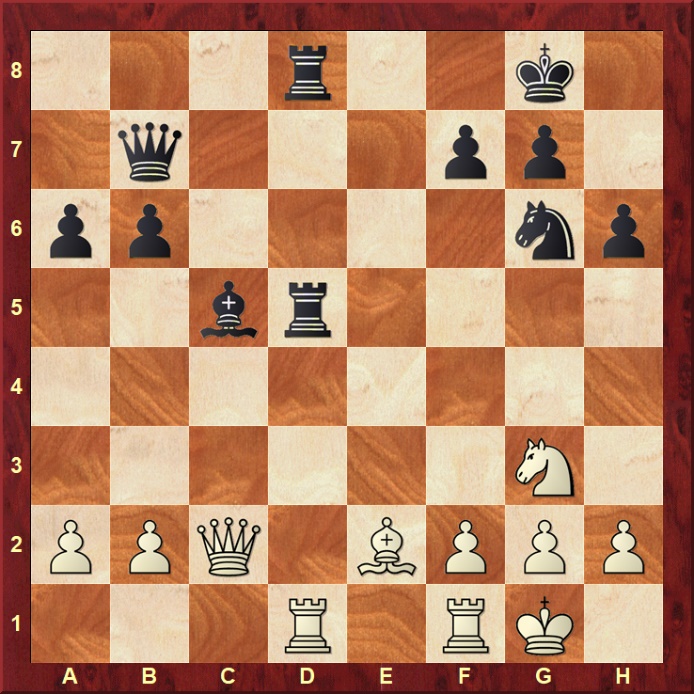 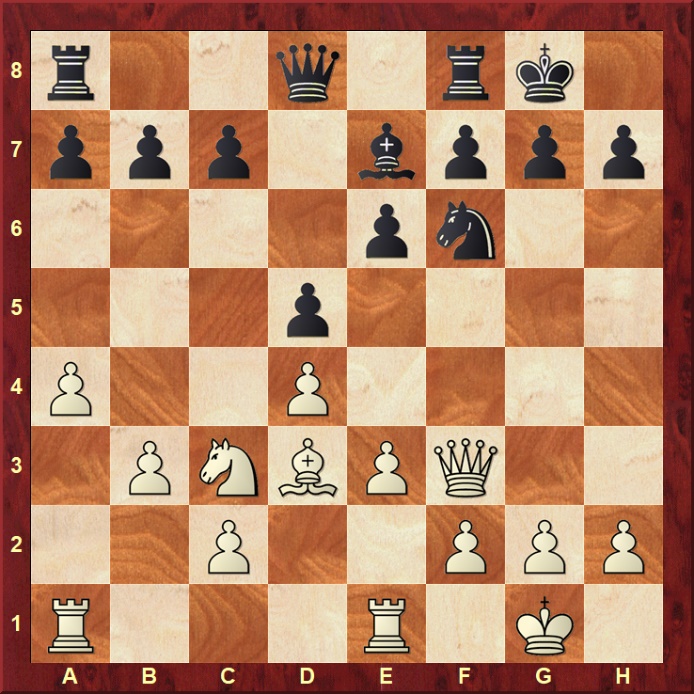 oClouage Normal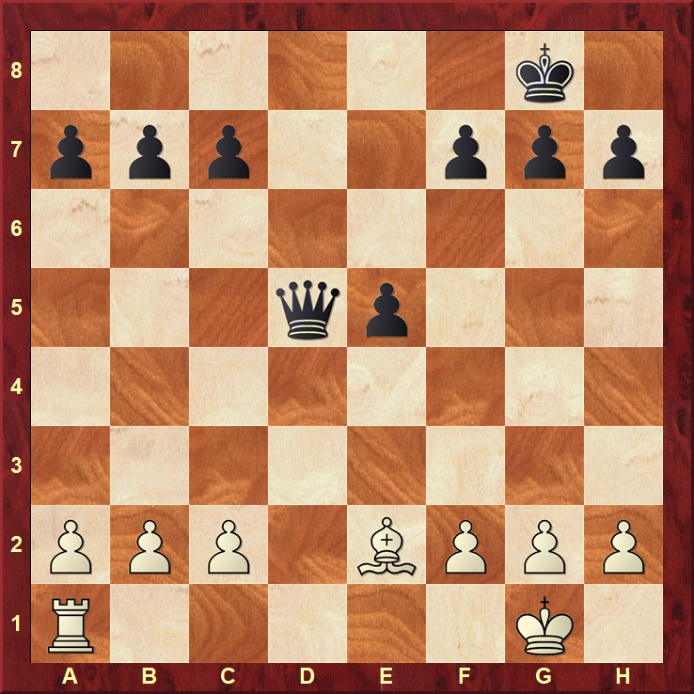 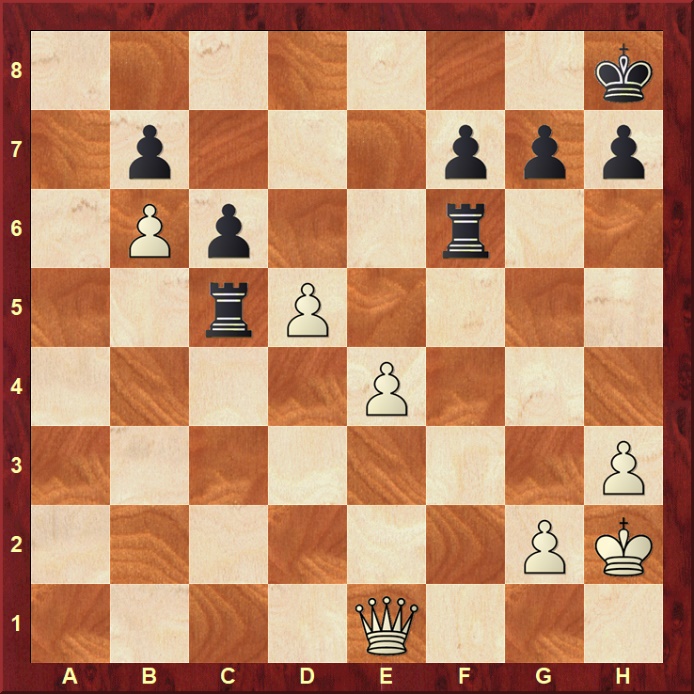 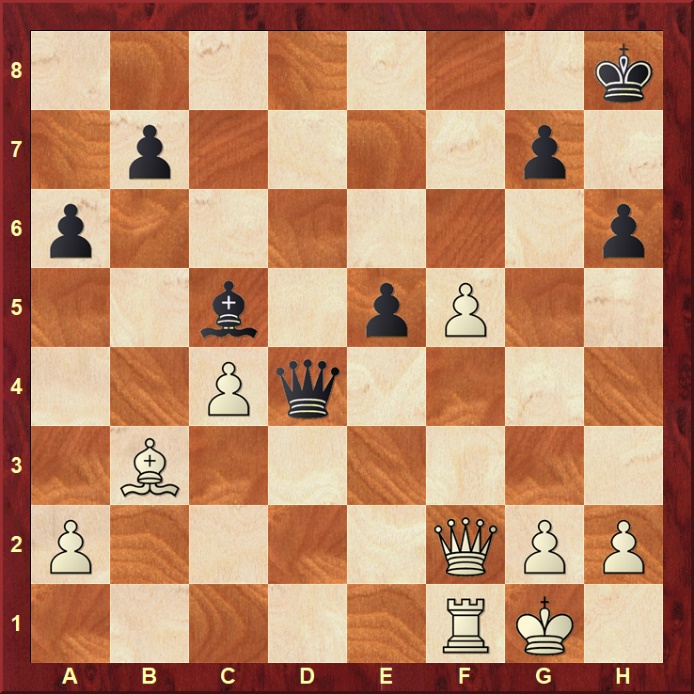 o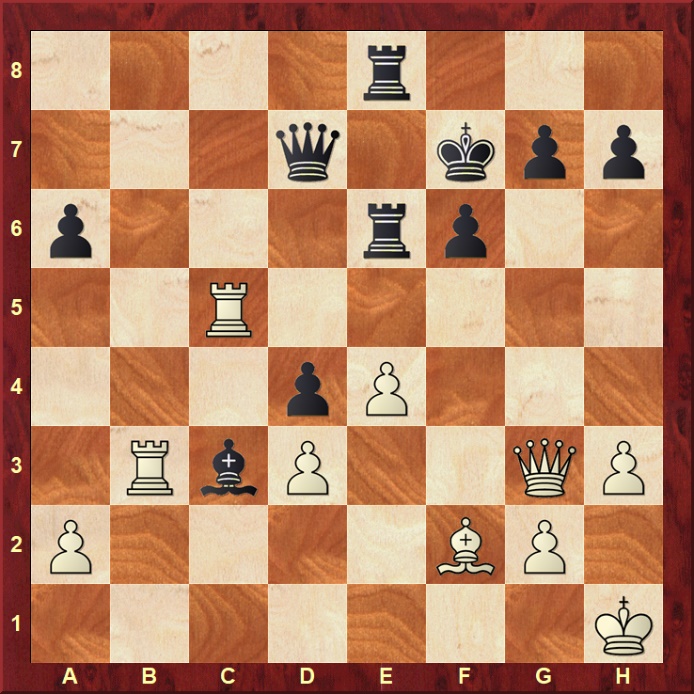 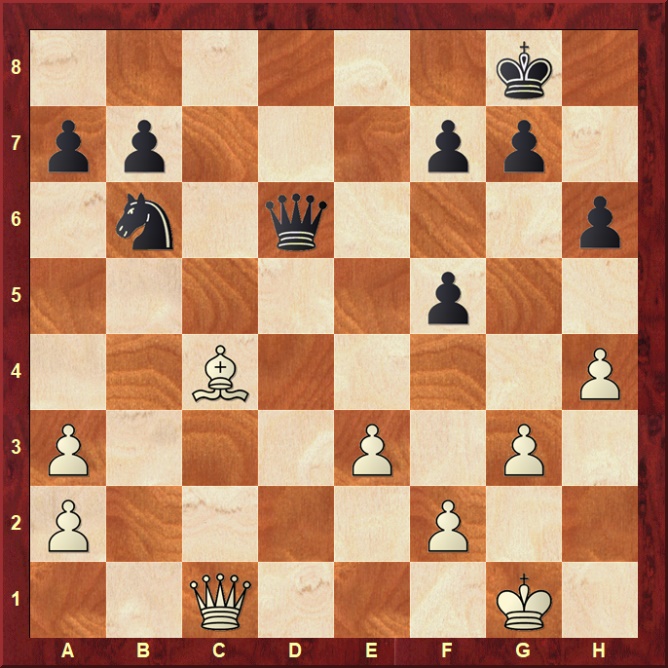 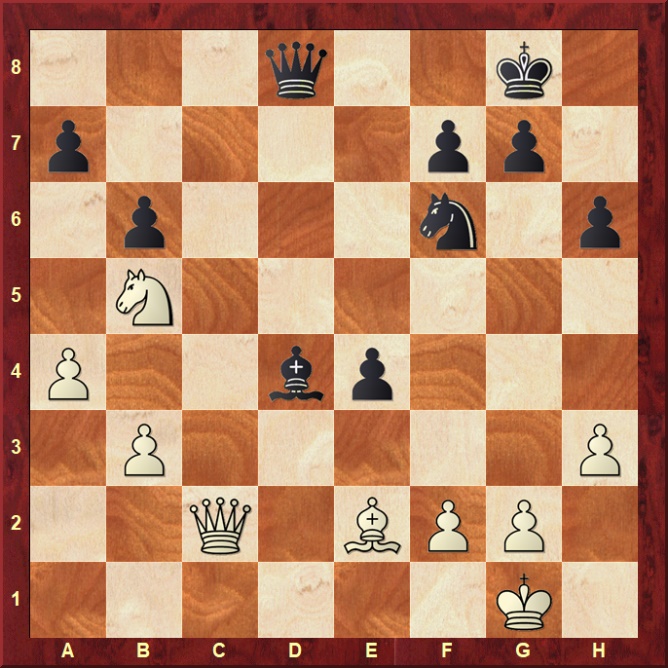 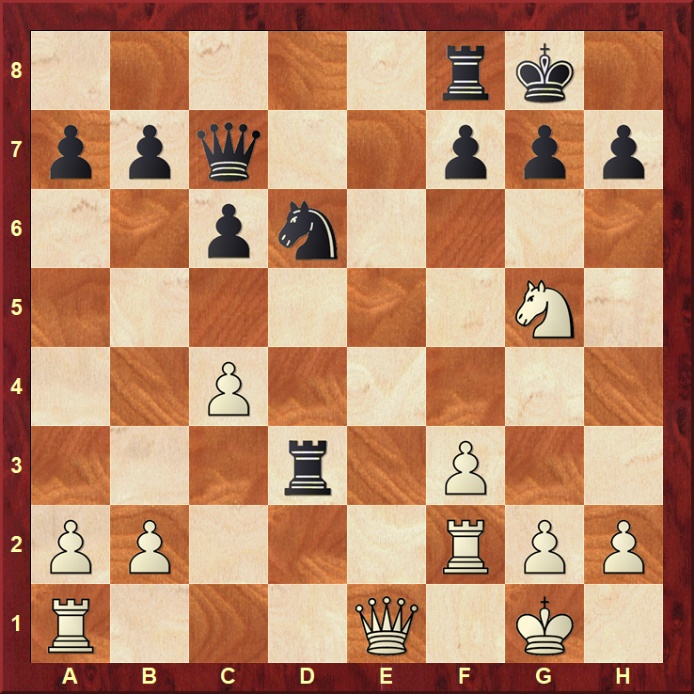 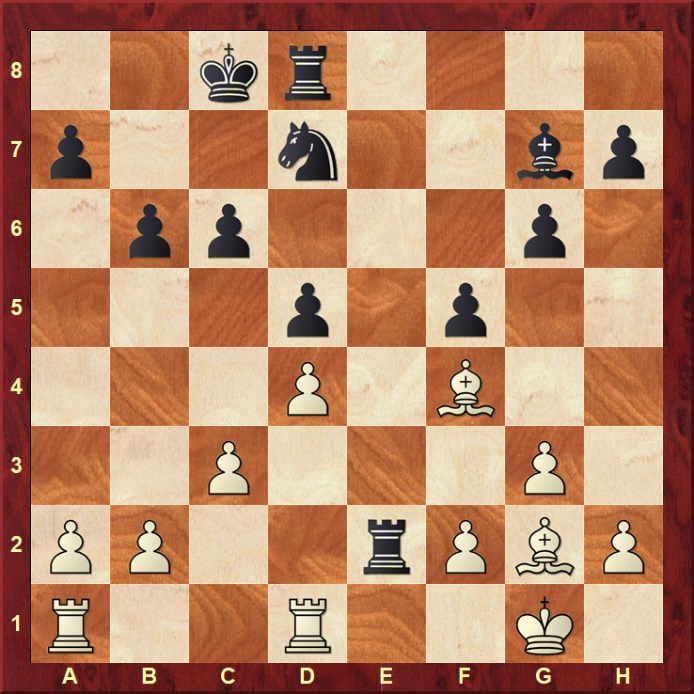 Attaquer une pièce clouée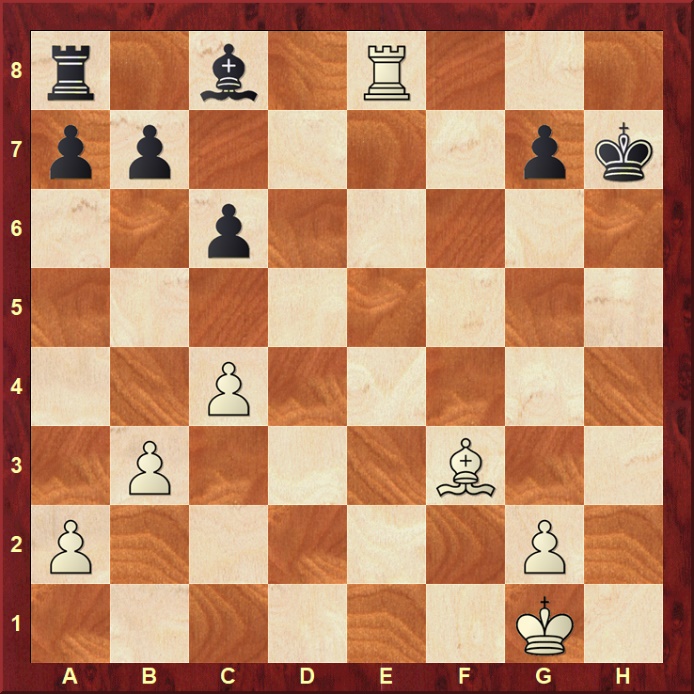 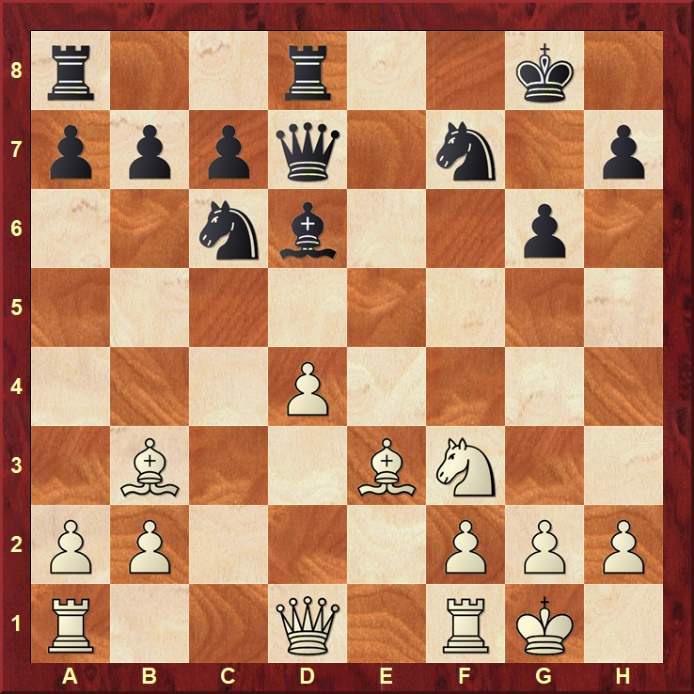 Défendre contre un clouage o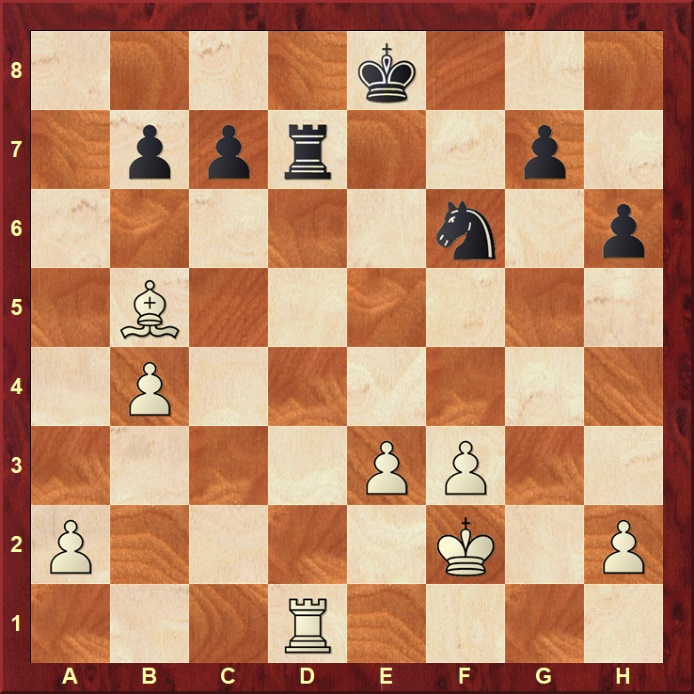 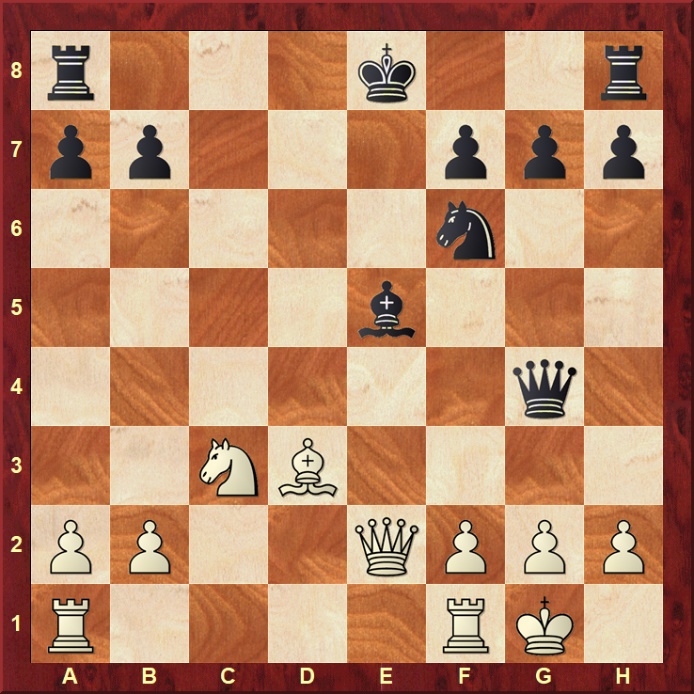 oCombiner deux Attaques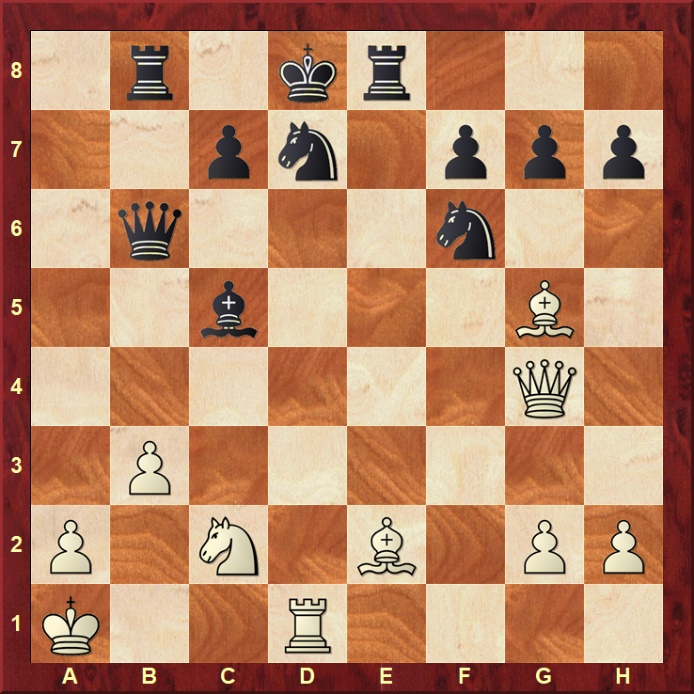 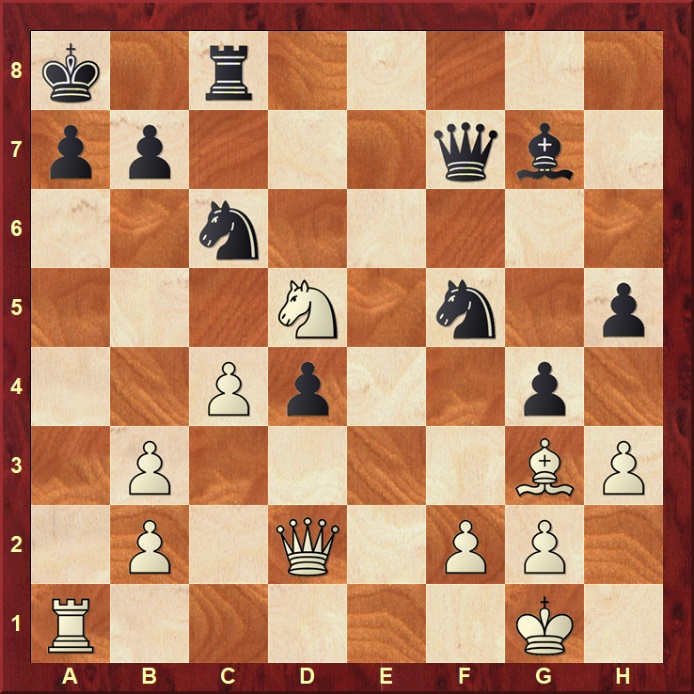 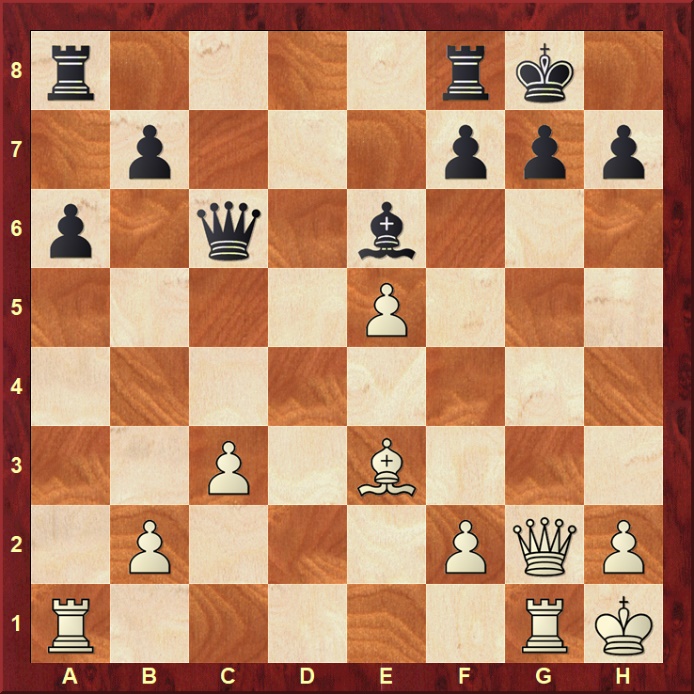 o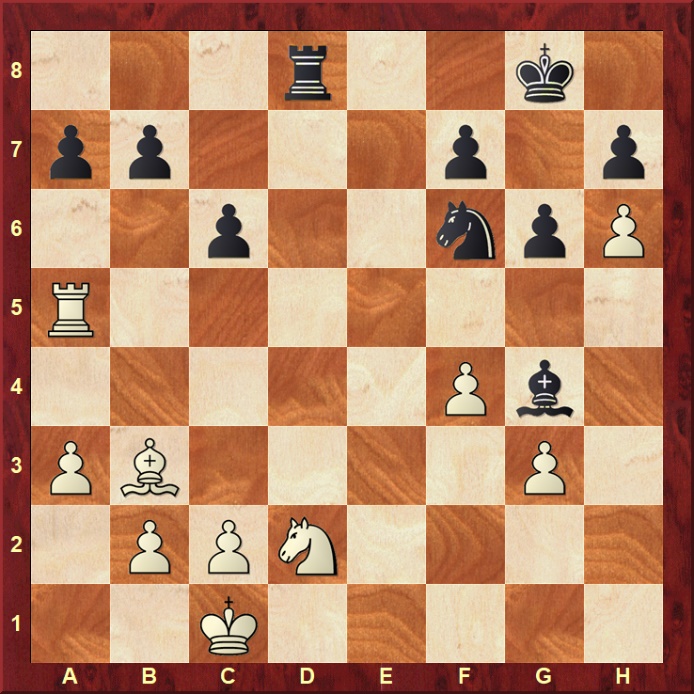 o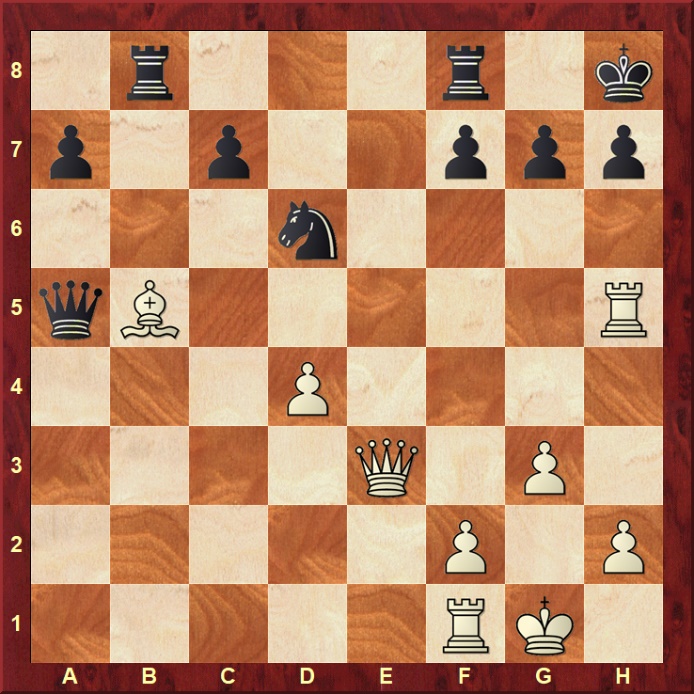 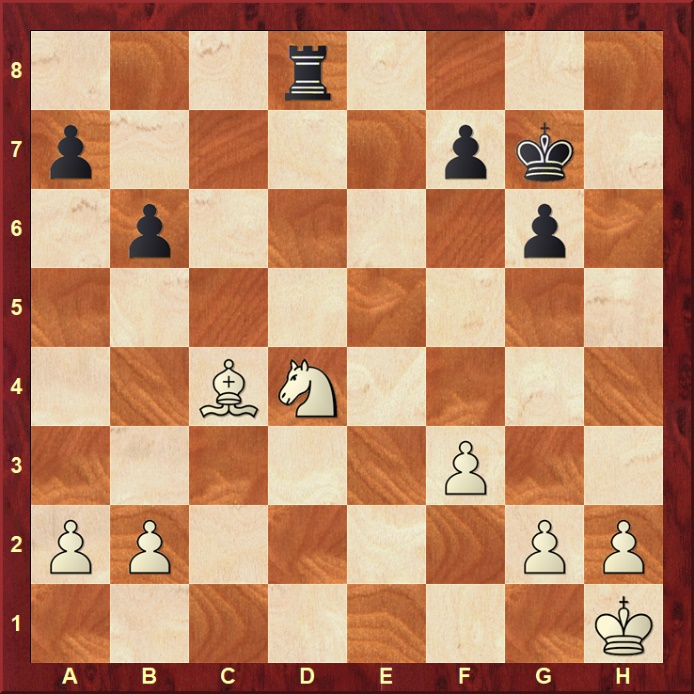 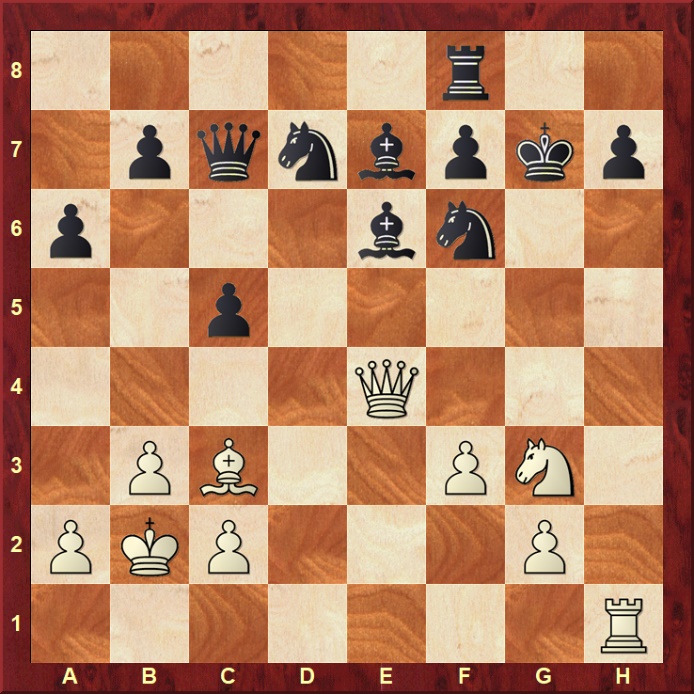 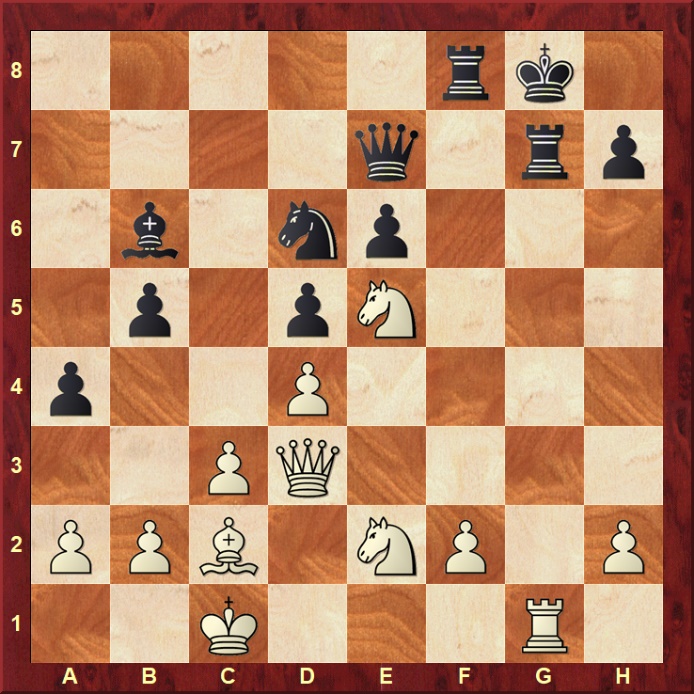 Création d’un clouage 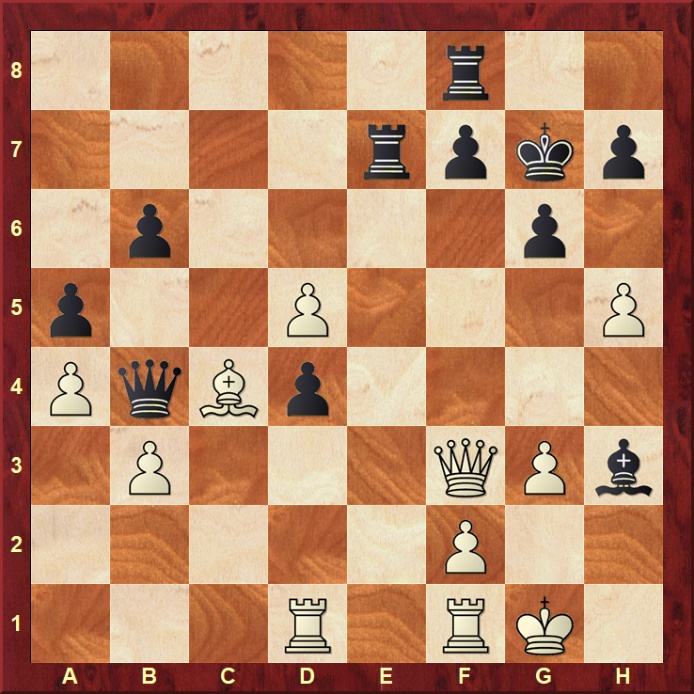 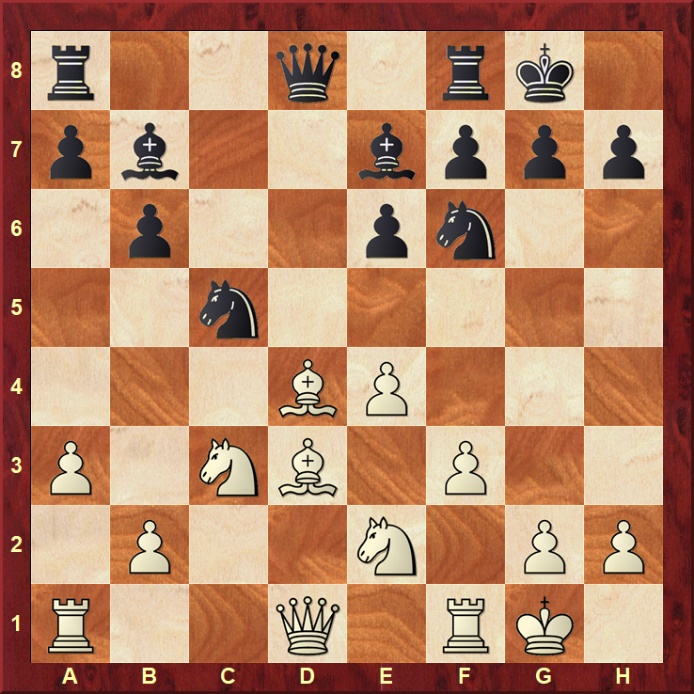 oCombiner deux tactiques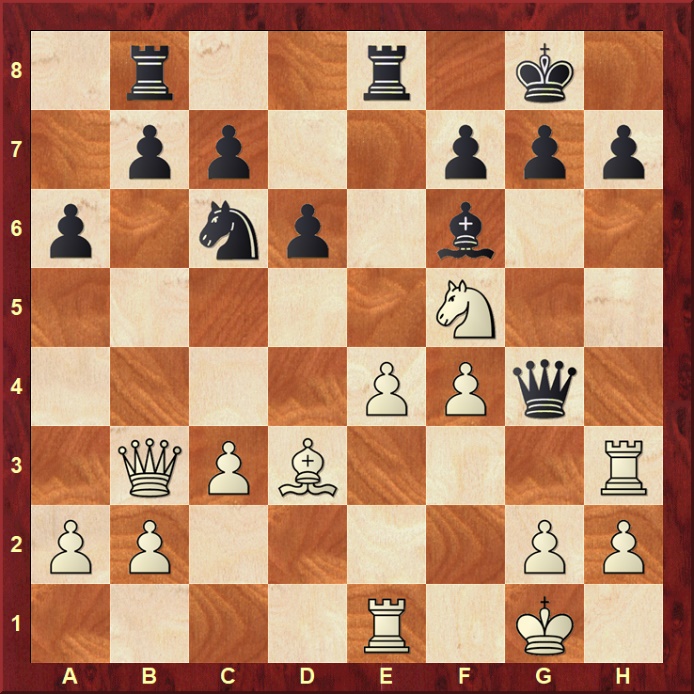 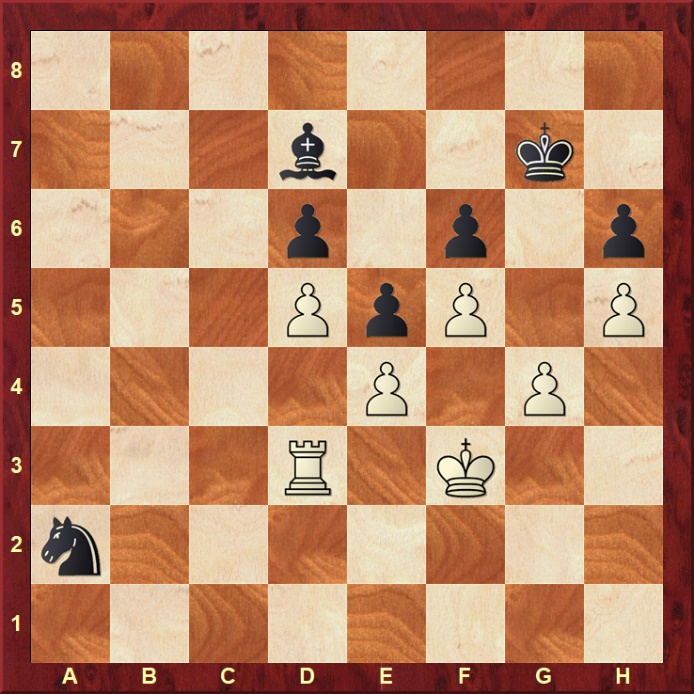 Mix Supérieur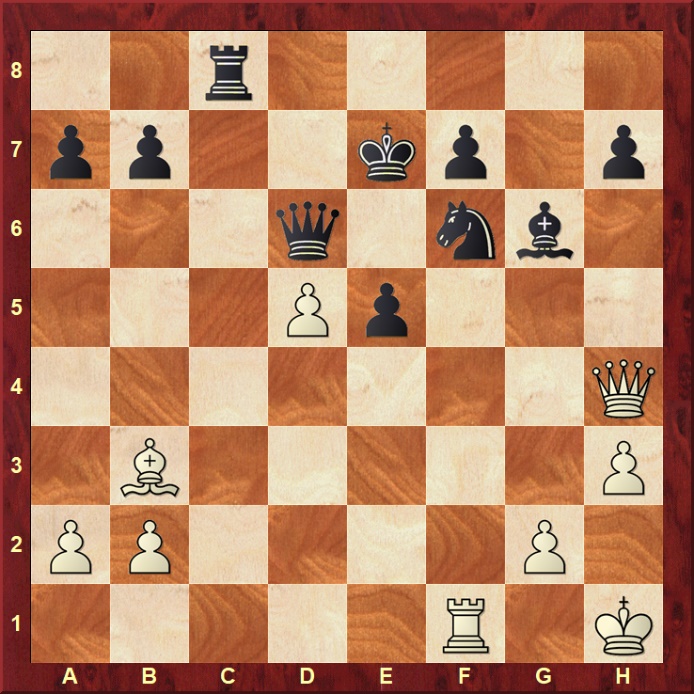 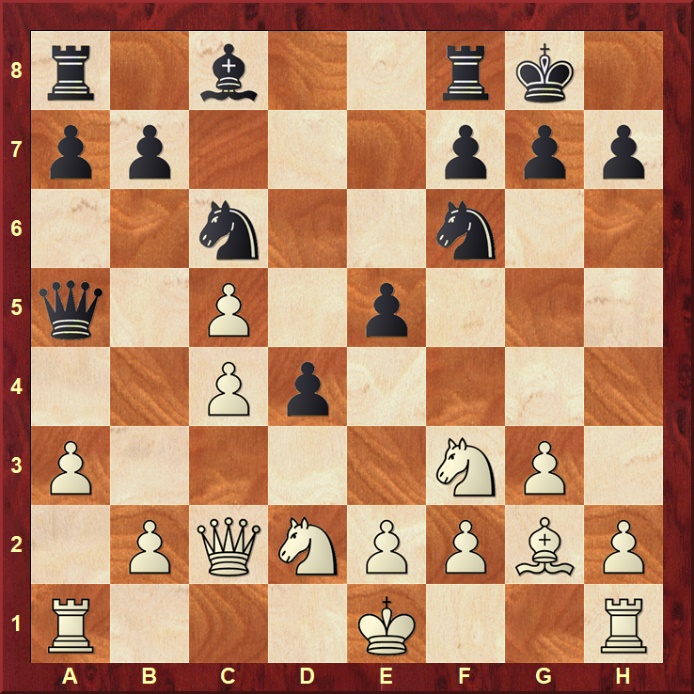 o.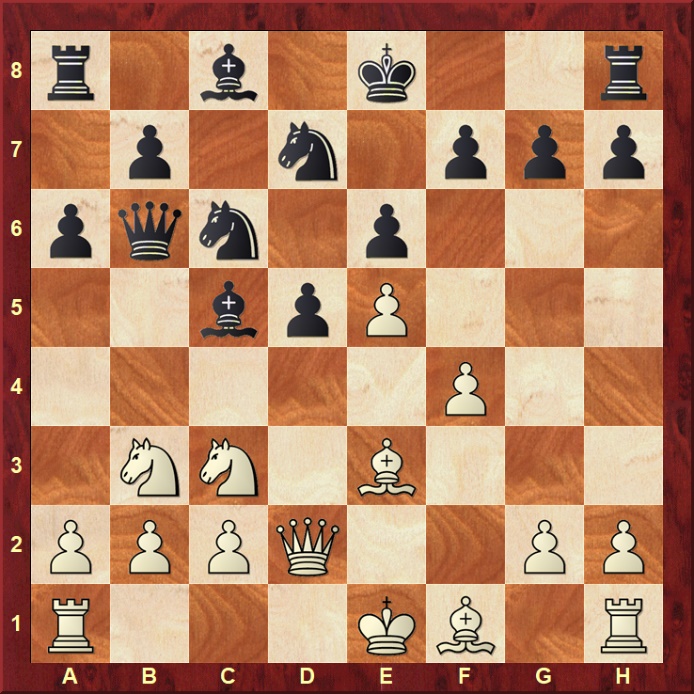 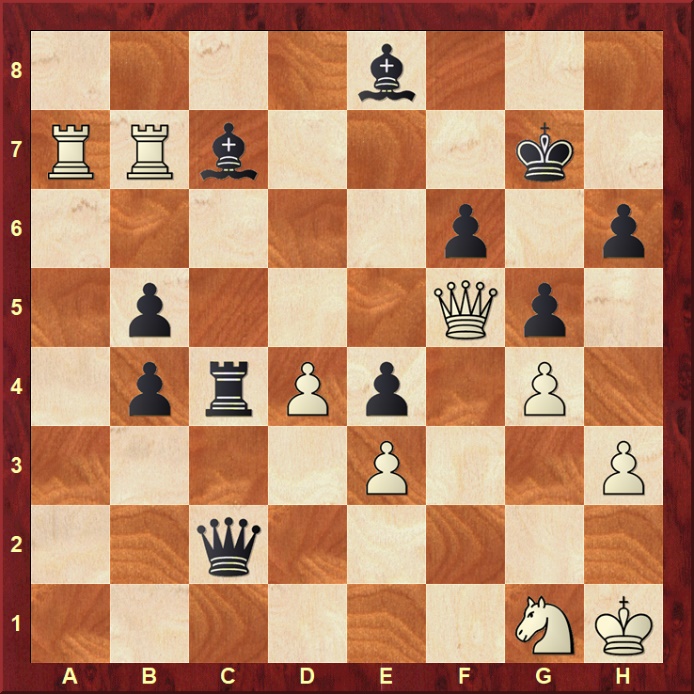 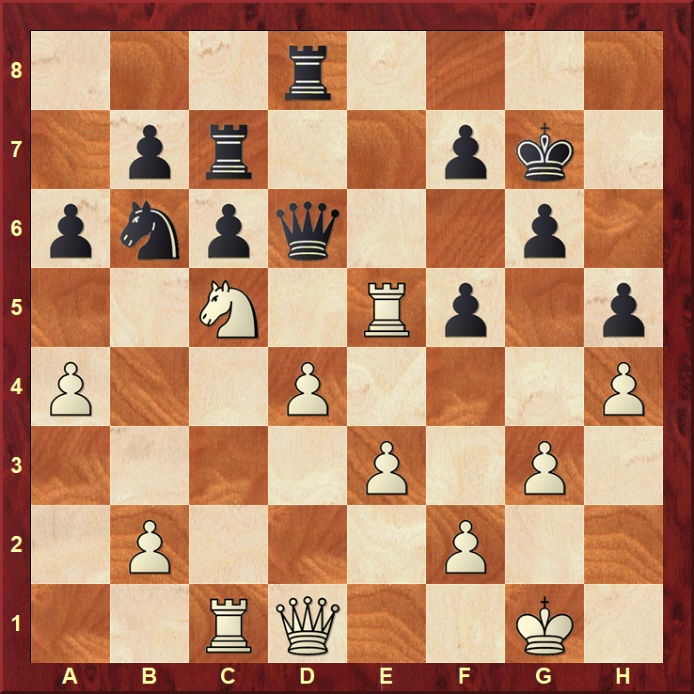 o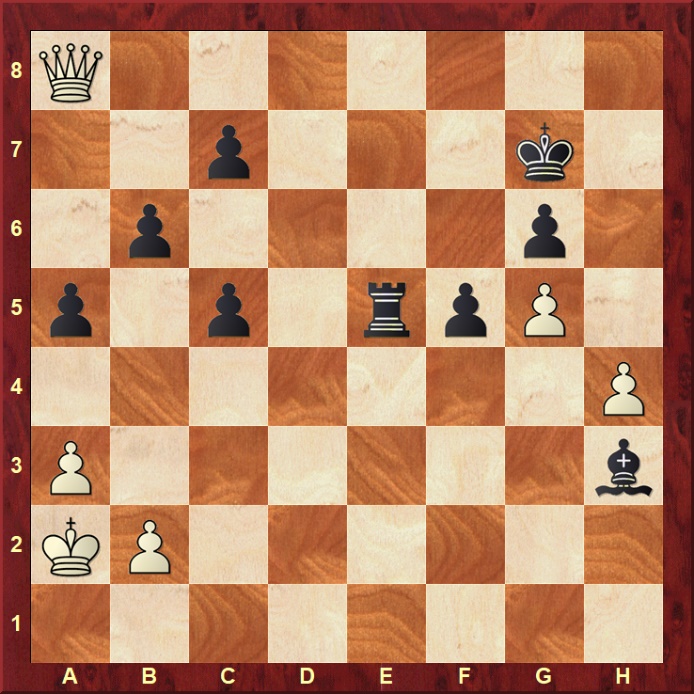 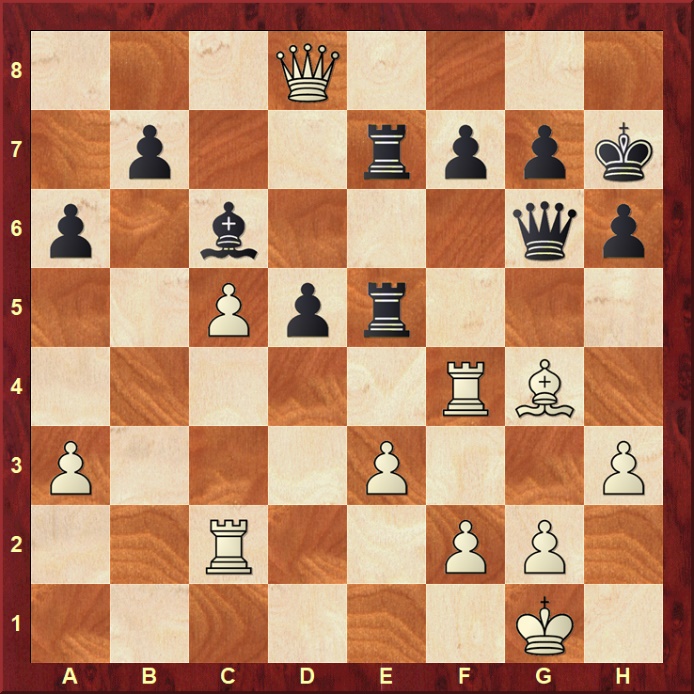 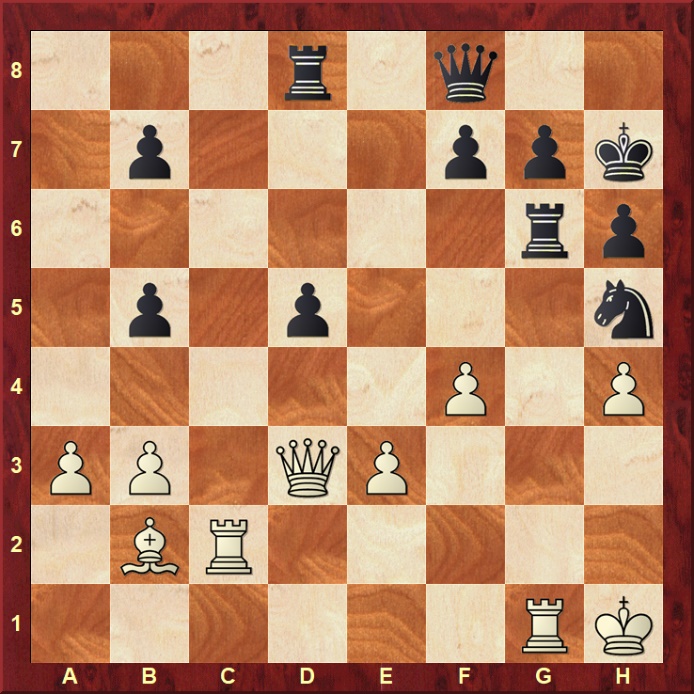 